環境活動って何ですか？「マイスターに訊く、豊かな未来のために必要なこと」　参加申込用紙必要事項をご記入の上、郵送、FAXまたはメールにて下記宛先までお申込みください。■〒780-0002　高知県高知市重倉266-2　(株)相愛 内 高知県環境活動支援センターえこらぼ　「環境活動報告会」係■FAX：088-846-6713■E-mail：center@ecolabo-kochi.jp※必須記入項目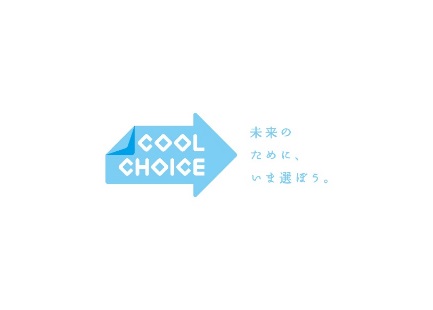 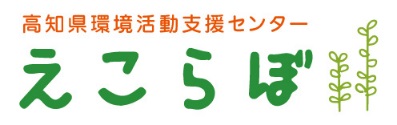 氏　名※性　別年　齢※所　属※該当するものに○印をご記入ください。学生 / 環境活動団体 / 地球温暖化防止活動推進員 / 会社員 / その他◇差支えなければ、名称をご記入ください。名称：　　　　　　　　　　　　　　　　　　　　　電話番号※※当日連絡のつく電話番号をご記入ください。F　A　Xメールアドレス備　考